8  классДомашние задания в период дистанционного обучения с 18.05.2020  по 22.05.20201. Тест для итогового зачета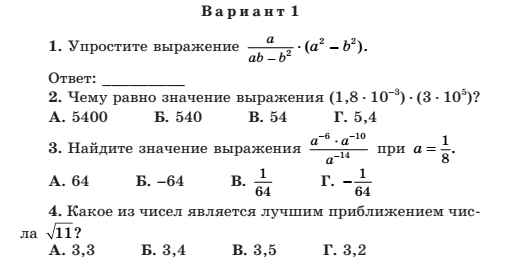 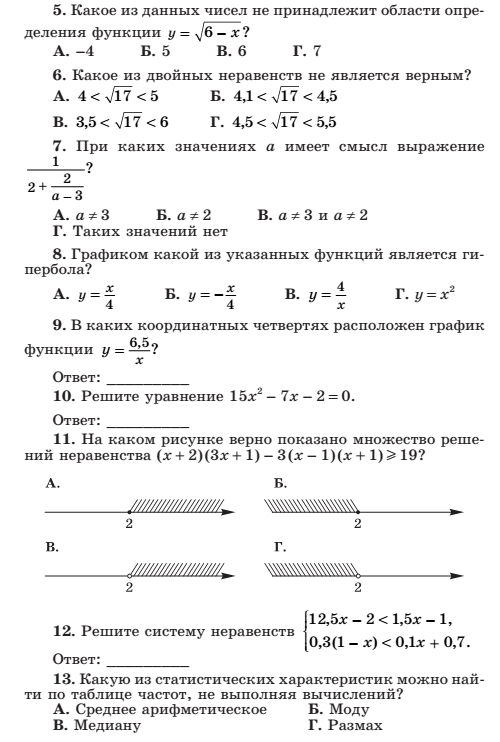 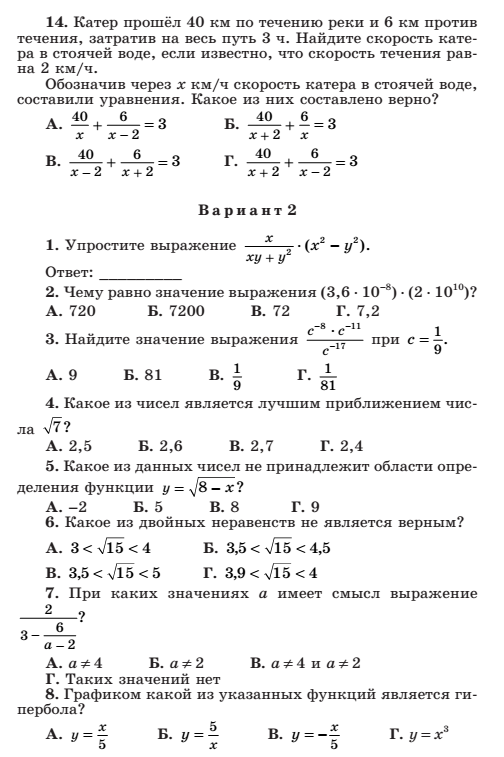 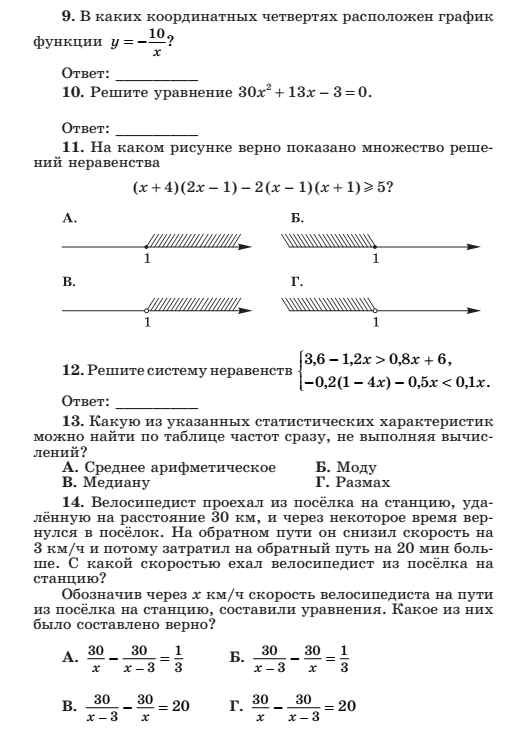 2. Тест по геометрии по теме «Четырехугольники. Площадь. Подобные треугольники. Окружность»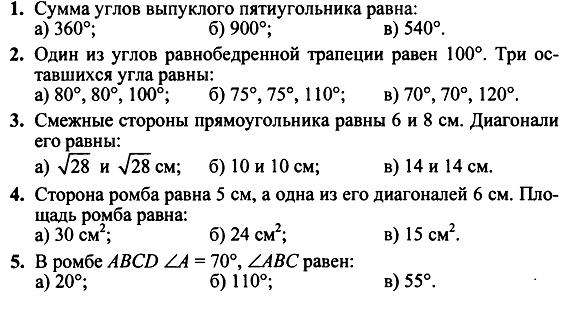 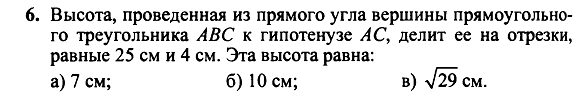 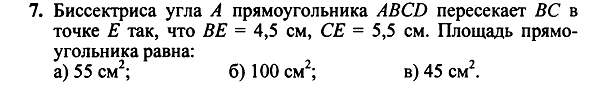 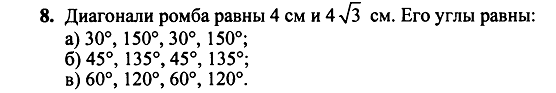 9. 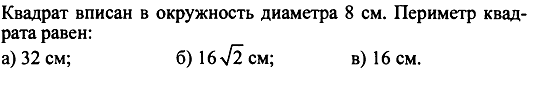 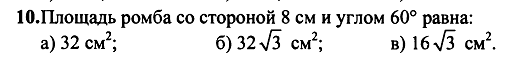 3. Подготовка к контрольной работе по теме «Здоровый образ жизни» 8 класс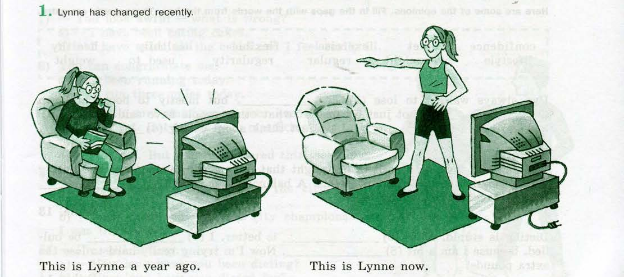 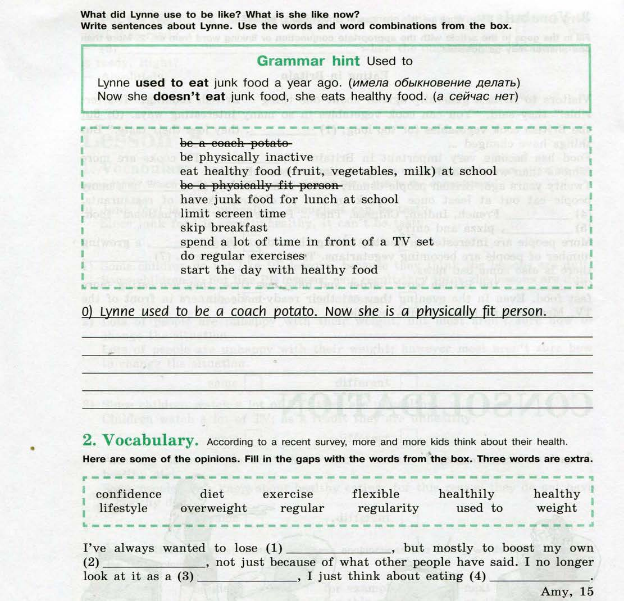 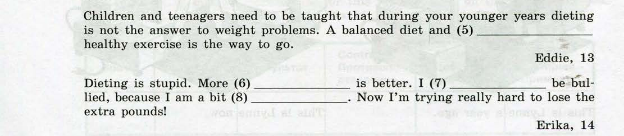 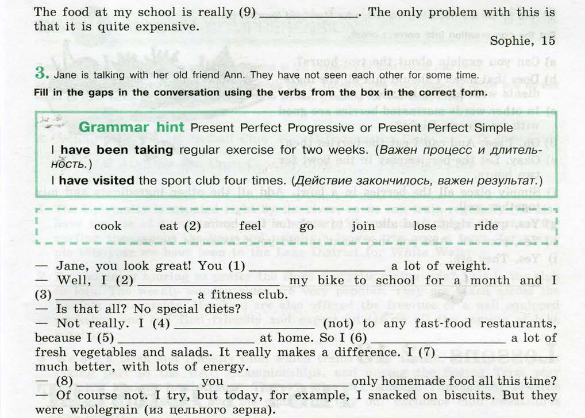 Предмет Материал для самостоятельного изученияЗадания Задания Алгебра18.05 Выполнить тест по теме «Квадратные корни и квадратные  уравнения» 20.05 Выполнить итоговый тестТест выполнить в режиме онлайн, ссылкаhttps://docs.google.com/forms/d/e/1FAIpQLSfcMiOaQ024wgsOJ0W_lJaGfw47EyBLMVTsL_BV-97lExHuLA/viewform?usp=sf_link (тест будет открыт 18 мая, ответы принимаю в течение дня)Для тех, у кого нет возможности выполнить тест, решить карточку Тест выполнить в режиме онлайн, ссылкаhttps://docs.google.com/forms/d/e/1FAIpQLSf6doRcIzQKoBS2wiN8nYV-ustQsnesMOd7JbBr_YSMvIN0sw/viewform?usp=sf_link (тест будет открыт 20 мая, ответы принимаю в течение дня)Для тех, у кого нет возможности выполнить тест онлайн, сделать один из вариантов письменно в тетради (работу см. ниже)Тест выполнить в режиме онлайн, ссылкаhttps://docs.google.com/forms/d/e/1FAIpQLSfcMiOaQ024wgsOJ0W_lJaGfw47EyBLMVTsL_BV-97lExHuLA/viewform?usp=sf_link (тест будет открыт 18 мая, ответы принимаю в течение дня)Для тех, у кого нет возможности выполнить тест, решить карточку Тест выполнить в режиме онлайн, ссылкаhttps://docs.google.com/forms/d/e/1FAIpQLSf6doRcIzQKoBS2wiN8nYV-ustQsnesMOd7JbBr_YSMvIN0sw/viewform?usp=sf_link (тест будет открыт 20 мая, ответы принимаю в течение дня)Для тех, у кого нет возможности выполнить тест онлайн, сделать один из вариантов письменно в тетради (работу см. ниже)Биология § 61- 64Задание на стр.397. Создайте листовку А4 о мерах профилактики СПИДаЗадание на стр.397. Создайте листовку А4 о мерах профилактики СПИДаГеография § 45Прочитать параграф и заполнить таблицу страница учебника 215 задание 9.Прочитать параграф и заполнить таблицу страница учебника 215 задание 9.Геометрия19.05 Выполнить тест по теме «Четырехугольники. Площадь. Подобные треугольники. Окружность»Тест выполнить в режиме онлайн, ссылкаhttps://docs.google.com/forms/d/e/1FAIpQLSdW20q8-rIoDCM1wIH4Sj-9MA7N0aNi5SU_XKpPhgvPvkEqqw/viewform?usp=sf_link (тест будет открыт 19 мая, ответы принимаю в течение дня)Для тех, у кого нет возможности выполнить тест онлайн, сделать один из вариантов письменно в тетради (работу см. ниже)Тест выполнить в режиме онлайн, ссылкаhttps://docs.google.com/forms/d/e/1FAIpQLSdW20q8-rIoDCM1wIH4Sj-9MA7N0aNi5SU_XKpPhgvPvkEqqw/viewform?usp=sf_link (тест будет открыт 19 мая, ответы принимаю в течение дня)Для тех, у кого нет возможности выполнить тест онлайн, сделать один из вариантов письменно в тетради (работу см. ниже)Немецкий язык21.05 РТ стр. 54-55 упр. 5 У стр. 151 упр. 321.05 упр. 5 – из фраз составить диалог упр. 3 – разгадать кроссворд21.05 упр. 5 – из фраз составить диалог упр. 3 – разгадать кроссвордНемецкий язык22.05 У стр. 155 упр. 1 РТ стр. 57 упр. 3 РТ стр.58 упр. 422.05 упр. 1 – прочитать заявление упр. 3 – вставить пропущенные слова (в качестве опоры использовать заявление на стр. 155) упр. 4 – заполнить заявление22.05 упр. 1 – прочитать заявление упр. 3 – вставить пропущенные слова (в качестве опоры использовать заявление на стр. 155) упр. 4 – заполнить заявлениеИнформатика Задания не будет Идут темы программирования, для которого нужно специальное программное обеспечение, которое ставится только на компьютер, на телефон эти программы не поставить. (на более новые возможно поставить среду программирования)Английский языкСтр. 149 проект по теме «ЗОЖ»Стр. 149 проект по теме «ЗОЖ»Английский языкПодготовка к контрольной работе на распечатках (работу см. ниже)Подготовка к контрольной работе на распечатках (работу см. ниже)Английский языкКонтрольная работа по теме «ЗОЖ» (работу выполнить в режиме онлайн на уроке; для тех, у кого нет возможности выполнить работу онлайн, то карточка с контрольной работой будет отправлена в ВК и в WhatsApp, работу надо сдать в тот же день) Контрольная работа по теме «ЗОЖ» (работу выполнить в режиме онлайн на уроке; для тех, у кого нет возможности выполнить работу онлайн, то карточка с контрольной работой будет отправлена в ВК и в WhatsApp, работу надо сдать в тот же день) История РоссииПрочитать материал для самостоятельной работы с. 72-86 Вопросы устно, понятия, даты, имена. 18.05.2020 г. решить тест по ссылке Для тех, у кого нет возможности выполнить тест: вопросы устно, понятия даты, имена знать, р/т № 3, 4 с. 92; № 1, 2, 4 с. 94-95; № 1, 2, 3 с. 96-97.Для тех, у кого нет печатной тетради: письменно ответить на вопросы на с. 76 № 2, 4; с. 81 № 3; с. 85 № 2, 4, 6. Сдать работу 18.05.2020 Отправлять любым из удобных способов: в ВК https://vk.com/id99085892  в WhatsApp 89631987223 электронная почта daryaovechkina@yandex.ru  Вопросы устно, понятия, даты, имена. 18.05.2020 г. решить тест по ссылке Для тех, у кого нет возможности выполнить тест: вопросы устно, понятия даты, имена знать, р/т № 3, 4 с. 92; № 1, 2, 4 с. 94-95; № 1, 2, 3 с. 96-97.Для тех, у кого нет печатной тетради: письменно ответить на вопросы на с. 76 № 2, 4; с. 81 № 3; с. 85 № 2, 4, 6. Сдать работу 18.05.2020 Отправлять любым из удобных способов: в ВК https://vk.com/id99085892  в WhatsApp 89631987223 электронная почта daryaovechkina@yandex.ru История РоссииПрочитать материал для самостоятельной работы с. 86-101Вопросы устно, понятия, даты, имена, записи знать. 20.05.2020 г. решить тест по ссылке Для тех, у кого нет возможности выполнить тест: вопросы устно, понятия, даты, имена знать, р/т № 1 с. 99; № 1 с. 101; № 2, 4 с. 103-104. Для тех, у кого нет печатной тетради: письменно ответить на вопросы с. 91 № 2, 4; с. 96 № 1, 2, 3. Сдать работу 20.05.2020 Отправлять любым из удобных способов: в ВК https://vk.com/id99085892  в WhatsApp 89631987223 электронная почта daryaovechkina@yandex.ruВопросы устно, понятия, даты, имена, записи знать. 20.05.2020 г. решить тест по ссылке Для тех, у кого нет возможности выполнить тест: вопросы устно, понятия, даты, имена знать, р/т № 1 с. 99; № 1 с. 101; № 2, 4 с. 103-104. Для тех, у кого нет печатной тетради: письменно ответить на вопросы с. 91 № 2, 4; с. 96 № 1, 2, 3. Сдать работу 20.05.2020 Отправлять любым из удобных способов: в ВК https://vk.com/id99085892  в WhatsApp 89631987223 электронная почта daryaovechkina@yandex.ruЛитература  19 мая – стр. 245-295 (прочитать, письменно ответить на вопрос «Как вы понимаете заглавие этой комедии?») 21 мая – стр. 299 – 338 (прочитать, стр. 341 выполнить творческое задание (одно из двух)Готовые работы высылать этим же днём.в WhatsApp  – 8-906-970-88-36электронная почта dewa-drakon-1976@mail.ru  19 мая – стр. 245-295 (прочитать, письменно ответить на вопрос «Как вы понимаете заглавие этой комедии?») 21 мая – стр. 299 – 338 (прочитать, стр. 341 выполнить творческое задание (одно из двух)Готовые работы высылать этим же днём.в WhatsApp  – 8-906-970-88-36электронная почта dewa-drakon-1976@mail.ru  19 мая – стр. 245-295 (прочитать, письменно ответить на вопрос «Как вы понимаете заглавие этой комедии?») 21 мая – стр. 299 – 338 (прочитать, стр. 341 выполнить творческое задание (одно из двух)Готовые работы высылать этим же днём.в WhatsApp  – 8-906-970-88-36электронная почта dewa-drakon-1976@mail.ru ОбществознаниеП.26(синий учебник). П.16(зелёный учебник).П.26(синий учебник). П.16(зелёный учебник).П.26(синий учебник), рубрика «В классе и дома» з. №.2, з. №3,№4 в тетради. П.16(зелёный учебник) рубрика «В классе и дома» з. №.2, з. №3, №4 в тетради.Русский язык18 мая – стр. 207 упр. 476 (прочитать текст, написать сжатое  изложение)19 мая - упр. 493. 21 мая – упр. 501.18 мая – стр. 207 упр. 476 (прочитать текст, написать сжатое  изложение)19 мая - упр. 493. 21 мая – упр. 501.Готовые работы высылать этим же днём.в WhatsApp  – 8-906-970-88-36электронная почта dewa-drakon-1976@mail.ru Физика§65-70§65-70Упр 45 (1) – письменно Упр 49(1) - письменноХимия§ 56-57§ 56-57Стр. 198, упр.2,4, письменно.